Подготовила: Гусейнова З. А.учитель начальных классов МКОУ СОШ №3Цель урока: обобщить знания обучающихся по разделу Планируемые результаты обучения: Предметные: – воспринимать на слух отрывков из текстов в исполнении учителя, учащихся;
 осознанно, правильно, выразительно читать вслух; самостоятельно находить ключевые слова; иметь собственные читательские приоритеты, уважительно относиться к предпочтениям других;соотносить автора, его произведения; с тематикой детской литературы; относить произведения к жанру басни, фантастической повести по определённым признакам; видеть языковые средства, использованные автором.Метапредметные: Регулятивные:- формулировать тему и цели урока; ориентироваться в учебнике; в диалоге с учителем вырабатывать критерии оценки и определять степень успешности своей работы и работы других в соответствии с этими критериями.Коммуникативные:- оформлять свои мысли в устной форме с учетом речевой ситуации; участвовать в диалоге на уроке;Познавательные:-вычитывать все виды текстовой информации; пользоваться разными видами чтения: изучающим, просмотровым, ознакомительным; перерабатывать полученную информацию: делать выводы в результате совместной работы всего класса;Личностные:	- потребность сотрудничества со взрослыми и сверстниками на основе взаимодействия при выполнении совместных заданий; ориентация в нравственном содержании и смысле поступков – своих, окружающих людей, литературных героев;Оборудование: ноутбук учительский, проектор, интерактивная доска, карточки с индивидуальными заданиями.Ход урокаI.Организационный момент.II.Актуализация знаний.Узнайте авторов по портретам. - Сейчас я буду демонстрировать портреты писателей, вы должны назвать их. На интерактивной доске демонстрируются портреты писателей изученнего раздела:Евгений Серафимович Велтистов, Кир Булычев.- Каждый, кто узнал всех авторов, ставит себе отметку «5», если узнали не всех авторов, ставите «4», если вы вообще не узнали ни одного автора, отметку не ставите.III. Целеполагание. Разгадайте кроссворд.  На интерактивной доске кроссворд, обучающиеся называют слова, подходят к учительскому ноутбуку и печатают разгаданное слово.- На доске вы видите кроссворд, вам нужно его решить и прочитать выделенное слово. Если узнали слово поднимаете руку, идете к ноутбуку и печатаете слово.1. Машина, автомат, способный заменить человека осуществлении некоторых производственных операций. 2.Самый большой по размеру струнный смычковый музыкальный инструмент наиболее низкого регистра.3.Робот, внешний вид которого был скопирован с реального мальчика – московского школьника Сергея Сыроежкина. 4.Загадочный зверь, который оказался на пароходе, вернувшемся из южной страны.5.Как обращается Борис Заходер к детям?6.Друг Чебурашки.7.Человек, который любит фантазировать, мечтать.8.Способность к творческому воображению. Нечто надуманное неправдоподобное, необычное.9. Главный герой рассказа «Тайное становиться явным».Прочитайте выделенное слово. Правильно – «обобщение». Как вы думаете, что вы будете делать сегодня на уроке?- Да. Сегодня мы будем повторять и обобщать полученные знания по изученным разделам, давайте их прочитаем хором. - Давайте вспомним, чему вы научились на предыдущих уроках. (Анализировать заголовок произведения, сравнивать героев произведения, характеризовать поступки героев произведений, восстанавливать последовательность событий в произведениях, познакомились с научно-фантастической литературой, находить нужные отрывки в тексте).- Сегодня мы проверим полученные вами знания и оценим их. IV. Работа по теме урока.1)Конкурс «Обращения». Каждый ученик получает карточку, читает и называет героя произведения.- Ребята, вы получили индивидуальные карточки, рассмотрите их, прочитайте и решите между собой, кто из вас будет отвечать первым, вторым и т.д. - Если кто-то не узнал героя, ему помогает одноклассник, за каждый правильный ответ ставите себе отметку «5"Кто из героев произведений мог бы обратиться к нам с такими словами:1) «Привет! Можно мне здесь на минуточку приземлиться?» (Карлсон)2)  «Простите, сударыня, где я? В Австралии или в Новой Зеландии?» (Алиса. Из «Алиса в Зазеркалье»)3) «Я чувствую себя хорошо. Можно мне выбраться из чемодана? (Электроник)4) Огнемета Зеленому не давай. Я постараюсь запереть их в отсеке». (Отец Алисы)5) «Пожалуйста, нарисуй мне барашка». (Маленький принц)2)Тест. Самостоятельная работа. - Ребята, вы сейчас выполните самостоятельно тест, а затем выполните взаимопроверку с помощью учебника. Нефедов Женя проверит самостоятельно. Вы помните, что – «5» - ни одной ошибки, «4» - 1-2 ошибки, «3» - 3-5 ошибок, больше 5 шибок – «2».Тест « Страна Фантазия»1.  Кто  написал  «Приключения  Электроника»?
   1)  Е.С.   Велтистов	         3)  С.Е.   Велтистов   2)  Кир  Булычёв	        4)  Г.Х.  Андерсен2. Найди причину нападения кустиков («Путешествие Алисы»).Они были агрессивныИх забыли  политьОни  питались людьмиНадвигалась  песчаная  буряЗ.  Кому из героев принадлежит эта фраза? Почему я должен был лежать в чемодане?Электронику	     3) ДиректоруОтцу Алисы	     4)  Профессору Громову4. «Путешествие Алисы» - это:	      1) Сказка                                  3)Сказочная повесть     2)Рассказ                                  4)Фантастическая повесть5.  Что ты  знаешь об Алисе?
    1)  она  из  будущего                   3)  обычная  девочка
    2)  любит животных	    4)  девочка-робот6. Кто написал произведение «Путешествие Алисы»?
   1)  Е.С.  Велтистов	    3)  С.Е.   Велтистов   2)  Кир  Булычёв	    4)  Г.Х.  Андерсен7. В каком произведении рассказывается об удивительных  приключениях  мальчика-робота?«Путешествие Алисы»«Приключения  мальчика Электроника»«Приключения робота Электроника»«Приключения Электроника»8.  Найди  лишнего  героя.директор	  3)   ГромовАлиса	  4) ЭлектроникФизминутка3)Проверка по учебнику и оценивание в листах достижений. Нефедов Евгений – самопроверка, остальные взаимопроверка. 4)Электронное тестирование в системе «ПРОкласс». Тест № 11 «Страна Фантазия»5) Самооценивание в листах достижений.Самостоятельная работа по индивидуальным карточкам «Впиши слова» - первый уровень и второй уровень.Карточки № 1 «Впиши слова» (1 уровень)Прочитай отрывок. Впиши пропущенные слова. Напиши, какой приём использует автор.   В дверном проёме показались кустики. Зрелище было и на самом деле ужасное. Кустики ___________________________ из полного песку ящика и, тяжело переступая на коротких уродливых корнях, ______________________________ на нас. Они ______________ полукругом, покачивая ветвями, бутоны раскрывались, и среди листьев горели, словно __________________________________________________,Розовые цветы.Карточки № 2 «Впиши слова» (2 уровень)Прочитай отрывок, найди его в учебнике.  Впиши пропущенные слова, пользуясь текстом.  Найди сравнения и подчеркни их.  В дверном проёме показались кустики. Зрелище было и на самом деле ужасное. Кустики ___________________________ из полного песку ящика и, тяжело переступая на коротких уродливых корнях, ______________________________ на нас. Они ______________ полукругом, покачивая ветвями, бутоны раскрывались, и среди листьев горели, словно __________________________________________________,Розовые цветы.6) Проверка и оценивание в листах достижений.- Я сейчас прочитаю отрывок, вы, ребята, проверьте и поставьте себе отметки.V. Итоговое самооценивание в листах достижений. - Ребята, возьмите в руки листы достижений (листы самооценивания). Просмотрите все отметки за урок, если у вас по всем пунктам отметка «5», то за урок вы заработали «5». Если все отметки «4» или отметок «4» больше, чем отметок «3», то вы получаете «4». Если отметок «3» больше, чем отметок «4», то вы за урок получаете «3».VI. Задание на дом.Домашнее заданиеКарточка № 1 (1 уровень)Вставь  пропущенные слова  в отрывок.Сбегая по ..., профессор заметил удивлённое лицо директора и... помахал ему рукой. Сейчас было не до ...2.  В данный  отрывок  вставь  пропущенные слова.В следующее мгновение профессор был  ...  .  Он увидел, как мелькает между деревьями ... .Карточка № 2 (2 уровень)Вставь  пропущенные слова  в отрывок.Сбегая по ... , профессор заметил удивлённое лицо директора и ... помахал ему рукой. Сейчас было не до ... .дорожке, дружески,  улыбоклестнице, успокаивающе,  объясненийлестнице, доброжелательно, объясненийдорожке, успокаивающе,  приветствий2.  В данный  отрывок  вставь  пропущенные слова.В следующее мгновение профессор был ... . Он увидел, как мелькает между деревьями... .двери, синяя  кофточкаокна, синяя  курточкаэкрана, зелёная  курточкаворот,  зелёная  кофточка1.1.1.рооббооттт2.2.2.2.ккоооннттррраббаасс3.3.3.3.эллллеекктттррониииккк4.4.чччеебурррааашшкккааа5.5.ттттоввваааррииЩИ6.6.6.ГГенааа7.фффаанттааазззёёёрр8.8.8.ффффааааннтаазззияя9.9.ДДДениисссккккаааа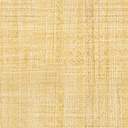 